Empresa Demo GmbH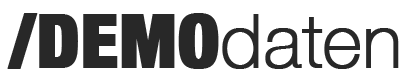 Gran Vía, 3113359 Madrid{{first_name}} {{last_name}}{{Street and house number}}{{Postcode}} {{City}}Madrid, {{document_date|j. F Y}}Certificado laboral para ||D.|Dña.|| {{first_name}} {{last_name}}Por el presente certifico que ||D.|Dña.|| {{first_name}} {{last_name}}, con fecha de nacimiento el {{Birthday}} en {{Place_of_birth}}, ha trabajado como {{position}} en nuestra empresa durante el período comprendido entre {{hire_date|j. F Y}} y {{termination_date|j. F Y}}, desarrollando las funciones que se detallan a continuación: [[Tareas[Una tarea: {{Task 1}}][Dos tareas: {{Task 1}} \n {{Task 2}}][Tres tareas: {{Task 1}} \n {{Task 2}} \n {{Task 3}}][Cuatro tareas: {{Task 1}} \n {{Task 2}} \n {{Task 3}} \n {{Task 4}}][Cinco tareas: {{Task 1}} \n {{Task 2}} \n {{Task 3}} \n {{Task 4}} \n {{Task 5}}]]][[Evaluación del desempeño[Muy bueno: ||D.|Dña.|| {{first_name}} siempre ha desempeñado su trabajo de forma satisfactoria y con total autonomía. \nEs ||un|una|| excelente profesional y ha demostrado ser un gran activo para la empresa.][Bueno: ||D.|Dña.|| {{first_name}} siempre ha desempeñado su trabajo de forma satisfactoria y con un gran nivel de autonomía. \nEs ||un|una|| gran profesional y ha demostrado ser un activo valioso para la empresa.][Satisfactorio: ||D.|Dña.|| {{first_name}} siempre ha desempeñado su trabajo de forma correcta y autónoma. \nHa demostrado ser un activo valioso para la empresa.][Adecuado: ||D.|Dña.|| {{first_name}} ha desempeñado siempre sus funciones correctamente.][Deficiente: en líneas generales, ||D.|Dña.|| {{first_name}} realizó las tareas mencionadas de forma satisfactoria.] ]][[Evaluación de la experiencia[Muy bueno: ||D.|Dña.|| {{first_name}} tiene una considerable experiencia profesional y conocimientos avanzados en la materia. Domina su campo a la perfección y siempre aporta nuevas ideas y soluciones óptimas a los problemas planteados.][Buena: ||D.|Dña.|| {{first_name}} tiene una considerable experiencia profesional. Domina su campo a la perfección y aporta nuevas ideas y soluciones a los problemas planteados.][Satisfactoria: ||D.|Dña.|| {{first_name}} domina su campo y propone soluciones útiles a los problemas planteados.][Adecuada: ||D.|Dña.|| {{first_name}} sus conocimientos se adecuan a los requisitos del puesto desempeñado.]]][[Evaluación del comportamiento[Muy bueno: su carácter afable y su predisposición a ayudar siempre a los demás hacen que goce de gran estima por parte de los supervisores, compañeros y clientes de la empresa. Su conducta siempre ha sido ejemplar.][Bueno: su carácter afable y su predisposición a ayudar siempre a los demás hacen que goce de gran estima por parte de los supervisores, compañeros y clientes de la empresa. Su comportamiento siempre ha sido impecable.][Satisfactorio: su cordialidad y amabilidad hacen que sea ||un|una|| trabajad||or|ora|| muy querid||o|a|| entre los supervisores, los compañeros y los clientes de la empresa. Su conducta siempre ha sido impecable.][Adecuado: colabora con sus compañeros y, en líneas generales, es correct||o|a|| con sus supervisores.]]]Lamentamos la decisión de ||D.|Dña.|| {{first_name}} de abandonar la empresa. Nos gustaría agradecerle su extraordinario compromiso y su valiosa cooperación durante este tiempo. Le deseamos todo lo mejor para el futuro, tanto en lo profesional como en lo personal.Madrid, el {{document_date|j. F Y}},_________________________________________{{supervisor_first_name}} {{supervisor_last_name}}
{{supervisor_position}}